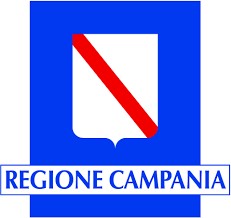  	 	 	 	 	 	 	 	 	 	 	Allegato A1a                REGIONE CAMPANIADIREZIONE GENERALE PER LO SVILUPPO ECONOMICO E LE ATTIVITÀ PRODUTTIVE		            PROGRAMMA OPERATIVO COMPLEMENTARE 2014-2020“Piani per investimenti produttivi in aree di crisi industriale e interventi di sostegno in aree colpite da crisi diffusa delle attività produttive, finalizzati alla mitigazione degli effetti delle transizioni industriali sulle imprese" AVVISO in attuazione della DGR 748 del 20/12/2016 per la selezione di programmi di investimento finalizzati al rilancio dei territori esclusi dalle aree di crisi non complessa              Decreto Dirigenziale n°114 del 03/04/2017 Dichiarazione sostitutiva dell’atto di notorietà ai sensi dell’articolo 46 e 47 del Decreto del Presidente della Repubblica n. 445 del 28 dicembre 2000Il/la sottoscritto/a;Nome           Cognome        Codice Fiscale         Nato il       Comune       Prov (  )Residente in via/piazza       n.       CAP       Comune         Prov.(   )In qualità di rappresentante legale ai sensi degli artt. 46 e 47 del D.P.R. 445 del 28/12/2000, consapevole delle sanzioni penali, nel caso di dichiarazioni non veritiere e falsità negli atti, richiamate dall’art. 76 DICHIARA che la società da lui rappresentata: ha denominazione      ,  forma giuridica       , è regolarmente iscritta al Registro delle Imprese della  C.C.I.A.A. di         (     ), codice fiscale/partita IVA       numero      R.E.A. n.       costituita in data       , con scadenza in data       , capitale sociale       i.v./versato per        , sede legale in            (      ),   Via             n.            cap.             che l’organo amministrativo della società è costituito da n.         componenti in carica ed in particolare: che il collegio sindacale (sindaci effettivi e sindaci supplenti) della società è costituito da n.          componenti in carica ed in particolare: che l’organo di vigilanza della società (ove previsto ai sensi dell’art.6 co. 1 lett. b del D.lgs. 231/2001)  è  costituito da n.       componenti in carica ed in particolare: che il Direttore/i Tecnico/i (ove previsto/i) è/sono: che i Soci e Titolari di diritti su quote e azioni/proprietari sono: che le Società titolari di diritti su quote e azioni/proprietarie sono: che i Procuratori Speciali sono: che l’oggetto sociale è:  che le sedi secondarie e unità locali sono:che l’impresa gode del pieno e libero esercizio dei propri diritti, non si trova in stato di liquidazione, fallimento o concordato preventivo, non ha in corso alcuna procedura dalla legge fallimentare e tali procedure non si sono verificate nel quinquennio antecedente la data odierna. Di impegnarsi a segnalare ogni eventuale variazione degli organi societari Do il consenso al trattamento dei dati raccolti in relazione all’informativa qui di seguito riportata. Firma del legale rappresentante  (ovvero firma digitale) INFORMATIVA PER IL TRATTAMENTO DEI DATI PERSONALIAi sensi e per gli effetti degli artt. 13 e 14 del Regolamento (UE) 2016/679 (Regolamento Generale sulla Protezione dei Dati), delle disposizioni attuative di cui al D.Lgs. 30 giugno 2003, n. 196, come modificato ed integrato dal D. Lgs 10 agosto 2018, n. 101, e della DGR n. 466 del 17/07/2018, e s.m.i..I dati richiesti vengono raccolti in forma automatizzata e sono utilizzati per la concessione del contributo in oggetto; il conferimento dei dati è obbligatorio per l’esame della domanda, pertanto l’eventuale rifiuto comporta l’automatica esclusione. Il titolare del trattamento è Regione Campania. Il Responsabile del trattamento è il RUP dott.ssa Daniela Michelino. I dati saranno trattati secondo le modalità previste dall’ avviso che l’interessato dichiara di aver letto. I dati potranno essere trattati, per le finalità previste in avviso, da soggetti esterni al sistema regionale.  I dati potranno essere trasmessi ad organismi anche non appartenenti al sistema Regionale per finalità statistiche o amministrative. In ogni momento l’interessato potrà esercitare, nei confronti del titolare o del Responsabile del trattamento, i diritti di cui al Reg. (UE) 2016/679.Variazioni degli organi societari: I legali rappresentanti degli organismi societari, nel termine di trenta giorni dall'intervenuta modificazione dell'assetto societario o gestionale dell'impresa, hanno l'obbligo di trasmettere all’Ente erogante, copia degli atti dai quali risulta l'intervenuta modificazione relativamente ai soggetti destinatari delle verifiche antimafia.  La violazione di tale obbligo è punita con la sanzione amministrativa pecuniaria di cui all'art. 86, comma 4 del D. Lgs. 159/2011. CognomeNome Codice Fiscale Carica Sociale data di nomina e di scadenza luogo e data di nascita Cognome Nome Codice Fiscale Carica Sociale data di nomina e di scadenza luogo e data di nascita Cognome Nome Codice Fiscale data di nomina e di scadenza luogo e data di nascita Cognome Nome Codice Fiscale data di nomina e di scadenza luogo e data di nascita Cognome Nome Codice Fiscale luogo e data di nascita Proprietà Società Sede legale  C.F. e P.I.  Proprietà Cognome Nome Codice Fiscale data di nomina e di scadenza luogo e data di nascita Indicare per ciascun sede, nell’ordine :  tipologia, indirizzo (comune, prov, via, cap); 